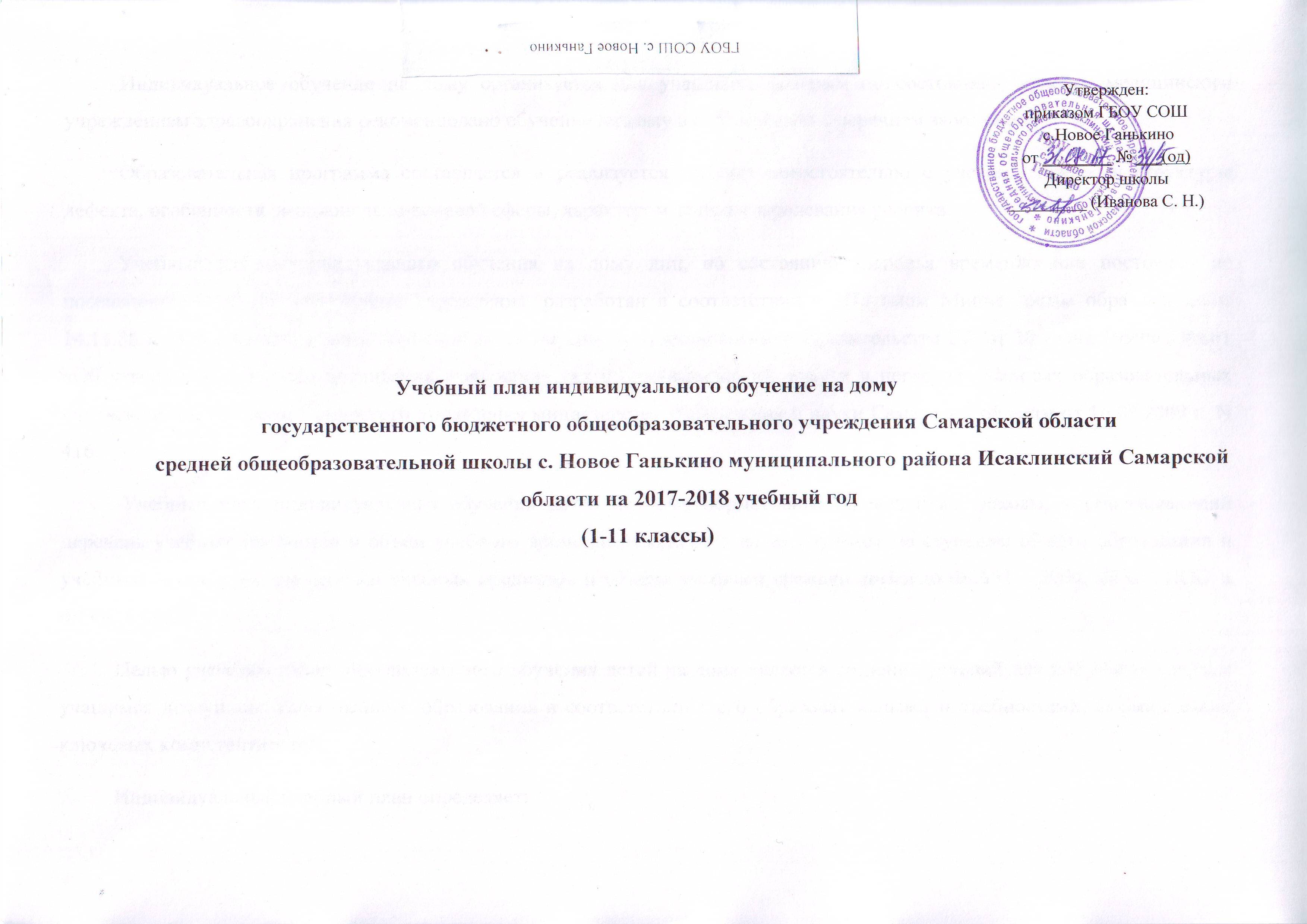 Индивидуальное обучение на дому организуется для учащихся, которым по состоянию здоровья медицинским учреждением здравоохранения рекомендовано обучение на дому в соответствии с перечнем заболеваний.Образовательная программа составляется и реализуется школой самостоятельно с учетом сложности структуры дефекта, особенности эмоционально-волевой сферы, характером течения заболевания ребенка.Учебный план индивидуального обучения на дому лиц, по состоянию здоровья временно или постоянно не посещающих общеобразовательные учреждения, разработан в соответствии с  Письмом Министерства образования от 14.11.88 г. «Об индивидуальном обучении детей на дому»,  постановлением Правительства РФ от 18 июня 19996г. №861 «Об утверждении порядка воспитания и обучения детей – инвалидов на дому и в негосударственных образовательных учреждениях», Письмом Самарского управления министерства образования и науки Самарской области от 16.03.2009 г. N 416. Учебный план индивидуального обучения детей на дому нормативный правовой акт школы, устанавливающий перечень учебных предметов и объём учебного времени, отводимого на их изучение по ступеням общего образования и учебным годам с учетом перечня учебных предметов и объёма учебного времени согласно ФБУП – 2004, ФГОС НОО и ФГОС ООО. Целью учебного плана индивидуального обучения детей на дому является создание условий для получения каждым учащимся доступного качественного образования в соответствии с его образовательными потребностями, формирование ключевых компетентностей. Индивидуальный учебный план определяет: - перечень учебных предметов федерального компонента государственного стандарта общего образования (федерального государственного образовательного стандарта общего образования), обязательных к изучению всеми обучающимися образовательных учреждений, реализующих основную образовательную программу общего образования; - обязательный объем годовой учебной нагрузки обучающихся по всем классам (обязательный объем годовой учебной нагрузки не может быть меньше или больше определенного учебным планом); - предельно допустимую годовую учебную нагрузку обучающихся по всем классам (предельно допустимая годовая учебная нагрузка может быть уменьшена, но не может быть ниже обязательного объема годовой учебной нагрузки); - учебное время, рекомендуемое на освоение федерального компонента государственного стандарта общего образования (федерального государственного образовательного стандарта общего образования) по каждому учебному предмету в каждом классе, при этом в Индивидуальных учебных планах количество часов, определенное на изучение каждого учебного предмета, может быть меньше либо больше количества часов, предусмотренного учебным планом на изучение этих предметов. Распределение часов по предметам осуществляется в пределах установленной недельной нагрузки. В индивидуальном учебном плане отражено годовое распределение часов для 1класса – на 33 учебные недели, для 2- 4, 5 - 9, 10 - 11 классов на 34 учебные недели, что даёт возможность перераспределить учебную нагрузку в течение учебного года. Продолжительность учебного года регламентируется Уставом образовательного учреждения, годовым календарным учебным графиком и не может превышать нормативы, установленные законом РФ. Организация образовательного процесса обучающихся, по состоянию здоровья регламентируется годовым календарным графиком и расписанием для конкретного обучающегося, которое утверждается руководителем ОУ. Максимальная недельная нагрузка учащихся соответствует требованиям СанПиН и составляет: 1 - 4 классы – 8 часов; 5- 8 классы – 10 часов; 9 классы – 11 часов; 10 - 11 классы – 12 часов. Базисный учебный план состоит из инвариантной части. Вариативная часть отсутствует. Индивидуальный учебный план надомного обучения учащихся согласовывается с родителями (законными представителями) учащихся. Реализация программ индивидуального учебного плана фиксируется в журнале обучения на дому. По желанию обучающихся и их родителей (законных представителей), дети могут посещать кружки, факультативы, элективные курсы, внеклассные мероприятия и спортивные секции дополнительного образования. Таким образом, состав изучаемых предметов и структура индивидуального учебного плана школы смоделирована так, чтобы их реализация способствовала решению главных педагогических задач, направленных на развитие умственных и творческих возможностей учащихся.По всем предметам учебного плана составлены рабочие программы, включающие в себя пояснительную записку и тематическое планирование на учебный год отдельно для каждого обучаемого.Обучение данных детей с ограниченными возможностями здоровья производится на дому по расписанию, составленному индивидуально для каждого ребенка с учетом особенностей их заболеваний и согласованному с родителями обучающегося.Каникулы составляют 30 дней. Продолжительность занятий  во 2-11классах – 40 минут, которые при необходимости могут прерываться, учитывая состояние ребенка. Примечание: занятия, спланированные по 0,5 часа, проводятся через неделю по 1 часу. Занятия, на которые спланировано 1,5 часа, 1 часа чередуются с 2 часами по четным и нечетным неделям, занятия, спланированные по 0,1часа, проводятся по 18 минут (половина урока) в три недели раз, занятия, спланированные по - 0,2 часа, проводятся по 20 минут (половина урока) один раз в две недели, занятия, спланированные по -0,3 часа, проводятся по 18 минут (половина урока) еженедельно.УЧЕБНЫЙ ПЛАНГБОУ СОШ с. Новое Ганькино(обучение на дому)НА 2017-2018 УЧЕБНЫЙ ГОДНАЧАЛЬНОЕ ОБЩЕЕ ОБРАЗОВАНИЕ(6-дневная рабочая неделя)УЧЕБНЫЙ ПЛАНГБОУ СОШ с. Новое Ганькино(обучение на дому)НА 2017-2018 УЧЕБНЫЙ ГОД                                                                           ОСНОВНОЕ ОБЩЕЕ ОБРАЗОВАНИЕ(6-дневная рабочая неделя)УЧЕБНЫЙ ПЛАНГБОУ СОШ с. Новое ГанькиноНА 2017-2018 УЧЕБНЫЙ ГОДСРЕДНЕЕ (ПОЛНОЕ) ОБЩЕЕ ОБРАЗОВАНИЕ(6-дневная рабочая неделя)Количество часов в неделюКоличество часов в неделюКоличество часов в неделюКоличество часов в неделюКоличество часов в неделюКоличество часов в неделюКоличество часов в неделюКоличество часов в неделюКоличество часов в неделюКоличество часов в неделюКоличество часов в неделюКоличество часов в неделюОбязательная частьОбязательная частьОбязательная частьОбязательная частьОбязательная частьОбязательная частьОбязательная частьОбязательная частьОбязательная частьОбязательная частьОбязательная частьОбязательная частьОбязательная частьОбязательная частьПредметные областиУчебные предметы-КлассыIIIIIIIIIIIIIIIIIIIVIVIVПредметные областиУчебные предметы-КлассыКоличество часов в неделю обучения на домуКоличество часов на самподготовкуВсегоКоличество часов в неделю обучения на домуКоличество часов на самподготовкуВсегоКоличество часов в неделю обучения на домуКоличество часов на самподготовкуВсегоКоличество часов в неделю обучения на домуКоличество часов на самподготовкуВсегоФилологияРусский язык235235235235ФилологияЛитературное чтение224224224224ФилологияИностранный язык(английский)0,31,720,21,820,21,82Математика и информатикаМатематика224235235224Основы религиозной культуры и светской этикиОсновы православной культуры0,10,91Естественно-научные предметыОкружающий мир112112112112ИскусствоМузыка0,20,810,10,910,10,910,10,91Изобразительное искусство0,20,810,10,910,10,910,10,91ТехнологияТехнология0,20,810,10,910,20,810,10,91Физическая культура и основы безопасности жизнедеятельностиФизическая культура0,42,630,22,830,22,830,22,83Информатика и ИКТ0,10,910,10,910,10,91Родной язык (чувашский)0,10,910,10,910,10,91ИТОГО81321818268182681826Классы/количество часовКлассы/количество часовКлассы/количество часовКлассы/количество часовКлассы/количество часовКлассы/количество часовКлассы/количество часовКлассы/количество часовКлассы/количество часовКлассы/количество часовКлассы/количество часовКлассы/количество часовКлассы/количество часовКлассы/количество часовКлассы/количество часовКлассы/количество часовКлассы/количество часовКлассы/количество часовКлассы/количество часовКлассы/количество часовКлассы/количество часовКлассы/количество часовКлассы/количество часовКлассы/количество часовКлассы/количество часовКлассы/количество часовКлассы/количество часовКлассы/количество часовКлассы/количество часовКлассы/количество часовКлассы/количество часовКлассы/количество часовVVVVIVIVIVIIVIIVIIVIIIVIIIVIIIIXIXIXIXОбязательная частьОбязательная частьОбязательная частьОбязательная частьОбязательная частьОбязательная частьОбязательная частьОбязательная частьОбязательная частьОбязательная частьОбязательная частьОбязательная частьОбязательная частьОбязательная частьОбязательная частьОбязательная частьОбязательная частьОбязательная частьОбязательная частьПредметные областиУчебные предметы- КлассыУчебные предметы- КлассыКоличество часов в неделю обучения на домуКоличество часов на самподготовкуВсегоКоличество часов в неделю обучения на домуКоличество часов на самподготовкуВсегоКоличество часов в неделю обучения на домуКоличество часов на самподготовкуВсегоКоличество часов в неделю обучения на домуКоличество часов на самподготовкуВсегоКоличество часов в неделю обучения на домуКоличество часов на самподготовкуВсегоВсегоФилологияРусский языкРусский язык2352462351231233ФилологияЛитератураЛитература2132130,82,231121233ФилологияИностранный язык (английский)Иностранный язык (английский)0,52,530,42,630,52,530,32,730,52,533Математика и информатикаМатематикаМатематика246235Математика и информатикаАлгебраАлгебра1,51,531,51,532,50,533Математика и информатикаАлгебраАлгебра1,51,51,51,52,50,533Математика и информатикаГеометрияГеометрия0,51,520,51,520,51,522Математика и информатикаИнформатикаИнформатика0,20,810,10,9  10,10,910,10,910,10,911Общественно-научные предметыИсторияИстория0,51,520,51,520,51,520,51,520,52,533Общественно-научные предметыОбществознаниеОбществознание0,50,510,50,510,50,510,51,520,51,522Общественно-научные предметыГеографияГеография0,50,511121121121122Естественно-научные предметыФизикаФизика1121121233Естественно-научные предметыХимияХимия1121122Естественно-научные предметыБиологияБиология0,50,511121121121122ИскусствоМузыкаМузыка0,20,810,10,910,10,910,10,91ИскусствоИзобразительное искусствоИзобразительное искусство0,20,810,10,910,10,910,10,91ТехнологияТехнологияТехнология0,21,820,11,920,11,920,10,91Физическая культура и основы безопасности жизнедеятельностиОсновы безопасности жизнедеятельностиОсновы безопасности жизнедеятельности0,10,910,10,910,10,911Физическая культура и основы безопасности жизнедеятельностиФизическая культураФизическая культура0,32,730,12,930,12,930,12,930,12,933Проектная деятельность Проектная деятельность Проектная деятельность 0,20,810,10,910,10,91Родной язык (чувашский)Родной язык (чувашский)Родной язык (чувашский)0,20,81Краеведение Краеведение Краеведение 0,10,91ЧерчениеЧерчениеЧерчение0,10,91Математика (ИГК)Математика (ИГК)Математика (ИГК)1Сельхозмашины (факультатив)Сельхозмашины (факультатив)Сельхозмашины (факультатив)21ИТОГОИТОГОИТОГО102232102333102535102436112436Обязательные учебные предметы федерального компонента Федеральный компонент10 класс10 класс10 класс11 класс11 класс11 классОбязательные учебные предметы федерального компонента Федеральный компонентКоличество часов в неделю обучения на домуКоличество часов на самподготовкуВсегоКоличество часов в неделю обучения на домуКоличество часов на самподготовкуВсегоРусский язык112112Литература123123Иностранный язык(английский)0,52,530,52,53Алгебра  134224Геометрия112112История 112112Обществознание (включая экономику и право)112112Биология 112112Физика 123123Химия 1121,50,52Физическая культура 0,32,730,32,73Основы безопасной жизнедеятельности0,30,710,30,71Информатика и ИКТ0,50,510,50,51География112121830121830ИТОГО303030303030Максимально  допустимая аудиторная учебная нагрузка при 6-дневной учебной неделе373737373737